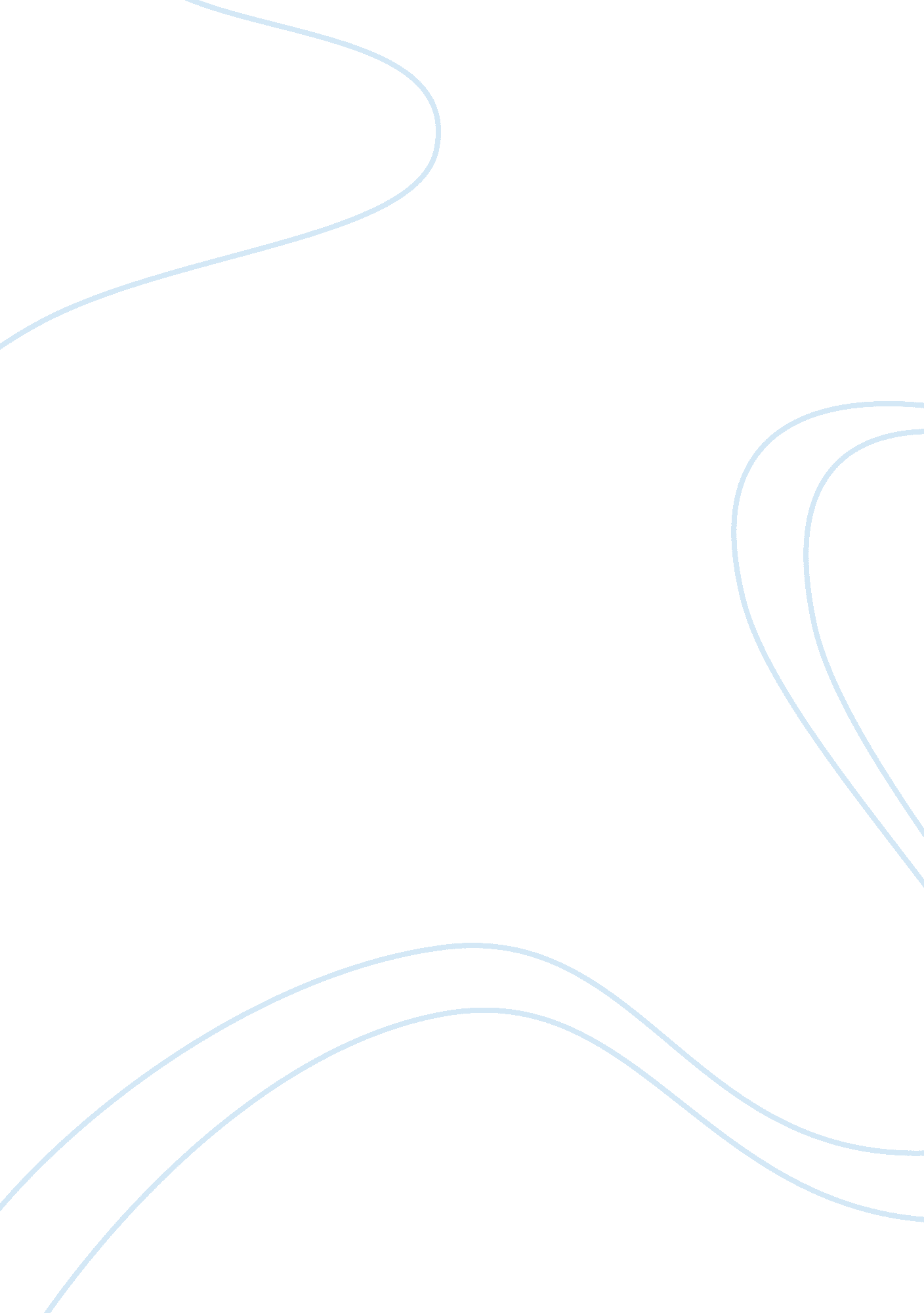 Example of essay on biblical creation story in genesis 2Law, Evidence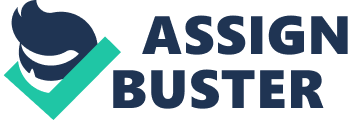 Arguably, most of the various Biblical teachings about women stems from the genesis. The Book of genesis laid a tremendous foundation on how women should be treated and behave in society, Notably, a woman was created after a man was already created. The book of genesis asserts that a woman was created from the rib of a man. It does not matter whether we analyze or interpret the creation story in Genesis critically, figuratively, or literary’; the main intention of for women and men is clearly spelled by god. Based on biblical view, the Bible has various evidence into why woman should always respect a man. The God of the Bible asserts that women must in all cases submit to the dominance and presence of a man. 
In the book of Genesis, woman was created by God to be the helper of man. It is worth noting that stated to be a helper does not show the inferiority state of the woman. For example, it is worth noting that God himself was regarded as a helper in the Bible. Therefore, being created as a helper does not make a woman an inferior creation of God. God says that he has created man and woman in his one image. Hence, there is no way a woman is inferior because gives both a woman and man to be the custodians of other God’s creation. 
In addition, the creation story in Genesis does not evidence that women are inferior to males. The biblical story of creation was only aimed at fulfilling the Gods will. The woman in the Bible story has enjoyed great esteem, liberty as well as leadership just like men. The fact that woman was created after a woman does not make her inferior. She is only a companion and not an inferior being of man. The fact that a woman was crested after man does not make her inferior, the only thing that could be achieved form this is that woman should always respect their man. In general perspective, the fact that a woman was created after a man should not make a woman inferior. It should be viewed that God created a woman to be a companion to man. The bible teaches on equality between man and woman in redemption and creation. 